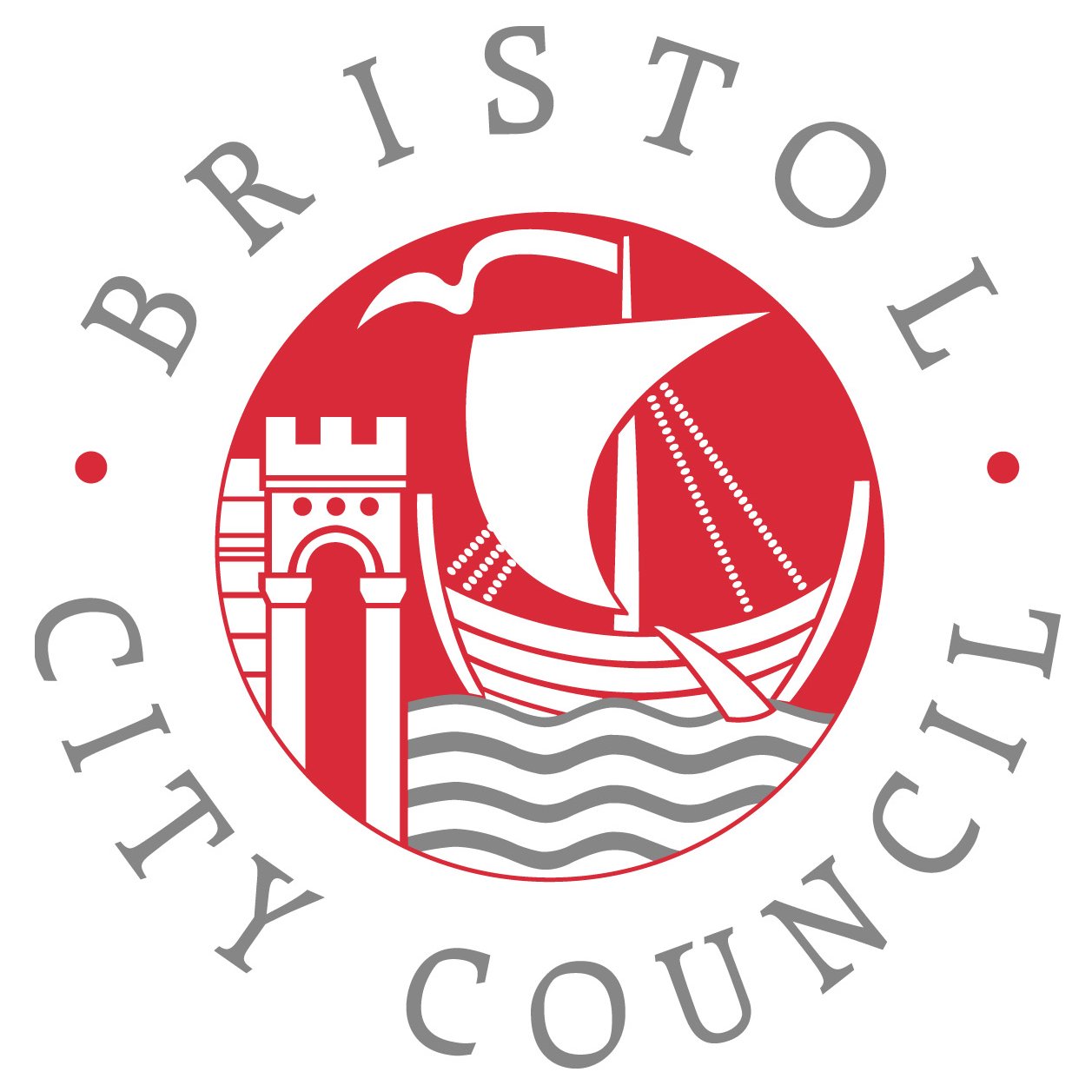 Weekly list of registered applications for the week commencing Monday, 6 October 2014Received by CHIS on 22 OctoberThis is a list of applications which were registered by the City Council during the week identified above.Please click on the application number link to view the plans and documents.  If you are unable to view the documents please telephone 0117 922 3000.CliftonApplication No.	14/04812/FDate Received	29 September 2014Date Registered	9 October 2014Type of Application	Full PlanningProposal	Pedestrian and cycling link across the junction lock to include new structures across the southern lock, modifications to the existing swing bridge, partial demolition of the Pump House boundary wall and protecting buffer to the north entrance lock.Applicant	Bristol City CouncilCase Officer		Rob McGovernTel No.		0117 922 3042Application No.	14/04813/LADate Received	29 September 2014Date Registered	9 October 2014Type of Application	Listed Building Consent (Alter/Extend)Proposal	Pedestrian and cycling link across the junction lock to include new structures across the southern lock, modifications to the existing swing bridge, partial demolition of the Pump House boundary wall and protecting buffer to the north entrance lock.Applicant	Bristol City CouncilCase Officer		Rob McGovernTel No.		0117 922 3042Application No.	14/04878/FDate Received	30 September 2014Date Registered	6 October 2014Type of Application	Full PlanningProposal	Change of use of part of existing ground floor plan offices to retail A1 & A2. Minor external alterations.Applicant	Canynge PropertiesCase Officer		Kate CottrellTel No.		0117 922 3021Application No.	14/04974/VPDate Received	8 October 2014Date Registered	8 October 2014Type of Application	Tree Preservation OrderProposal	Sycamore (T87) (D-264): Fell - causing structural damage to the Goldney Rotunda, which is a Historic Grade 2* listed building. Replace with standard Purple Beech. TPO 035.Applicant	Mr Kevin StuckeyCase Officer		Laurence WoodTel No.		0117 922 3728Application No.	14/05017/VCDate Received	8 October 2014Date Registered	8 October 2014Type of Application	Works to Trees in Conservation AreasProposal	Fell a eucalyptus (T1), reduce height to level of parapet encroaching on neighbouring building of a plum (T2), reduce height of level of parapet encroaching on building of a beech (T3) in rear garden and lift off garage and shorten side growth over road and pavement by one metre of a yew (T4) in front garden.Applicant	Mrs Sadie PooleCase Officer		Laurence WoodTel No.		0117 922 3728Clifton EastApplication No.	14/01606/VPDate Received	3 April 2014Date Registered	9 October 2014Type of Application	Tree Preservation OrderProposal	Lime tree - trim back branches overhanging flat roof, which have caused cracks in tiles, in high winds. TPO 237.Applicant	Mr Tim GoodCase Officer		Laurence WoodTel No.		0117 922 3728Application No.	14/04917/VCDate Received	6 October 2014Date Registered	6 October 2014Type of Application	Works to Trees in Conservation AreasProposal	Reduce by 30% a hazel tree at rear of property and reduce by 30% of an Acer near left hand boundary wall.Applicant	Mr Peter ThompsonCase Officer		Laurence WoodTel No.		0117 922 3728Application No.	14/05020/VCDate Received	10 October 2014Date Registered	10 October 2014Type of Application	Works to Trees in Conservation AreasProposal	Reduce by up to 40% of a fir (T1) and an evergreen (T2) both in front garden.Applicant	Rosemary KingCase Officer		Laurence WoodTel No.		0117 922 3728Application No.	14/05024/VCDate Received	10 October 2014Date Registered	10 October 2014Type of Application	Works to Trees in Conservation AreasProposal	Reduce by up to 40% of a hawthorn (T1)  and a holly (T2) both in rear garden.Applicant	Rosemary KingCase Officer		Laurence WoodTel No.		0117 922 3728Site AddressThe Pump House Merchants Road Hotwells Bristol BS8 4PZSite AddressThe Pump House Merchants Road Hotwells Bristol BS8 4PZSite AddressGround Floor 58 Royal York Crescent Bristol BS8 4JP Site AddressGoldney Hall Lower Clifton Hill Bristol BS8 1BH Site AddressAlbert Lodge Victoria Square Bristol BS8 4ET Site Address134 Queens Road Clifton Bristol BS8 1LQ Site Address5 Normanton Road Bristol BS8 2TY  Site Address40 Wellington Park Bristol BS8 2UW  Site Address8 Normanton Road Bristol BS8 2TY  